Дмитриевский агротехнологический колледж с рабочим визитом посетил заместитель Губернатора Виктор Карамышев.
На сегодняшний день ДАТК - это единственный в области пример качественного и продуктивного взаимодействия учебного учреждения и предприятия.
ГК «Агропромкомплектация» нацелена на плодотворное сотрудничество с колледжем, поскольку развитие современного производства максимально плодотворно в тандеме с образовательным учреждением.
Виктор Николаевич встретился с генеральным директором ООО «АПК-Курск» Иосифом Бресем, заместителем председателя областного комитета образования и науки Олесей Харсеевой, директором колледжа Татьяной Брусильцевой. Совместно они посетили обновленный после капитального ремонта учебный корпус колледжа, современные мастерские по компетенциям «Агрономия», «Сельскохозяйственные биотехнологии», «Сити-фермерство», «Эксплуатация сельскохозяйственных машин», оснащенные новым инновационным профильным оборудованием.
Возможными и доступными стали новые технологии обучения в рамках реализации проекта «Молодые профессионалы» нацпроекта «Образование». ДАТК, напомним, стал победителем одной из программ в лоте «Сельское хозяйство».
Из федерального бюджета по нацпроекту в рамках гранта колледж получил порядка 40 млн рублей, из областного бюджета губернатором Романом Старовойтом было выделено более 6 млн рублей для участия в проекте, а источником внебюджетных средств стала ГК «Агропромкомплектация», которая внесла 5 млн рублей в реализацию проекта.
В ходе визита Виктор Карамышев пообщался со студентами и преподавателями колледжа, отметил особую заинтересованность ребят в обучении в новых мастерских с самым современным оборудованием.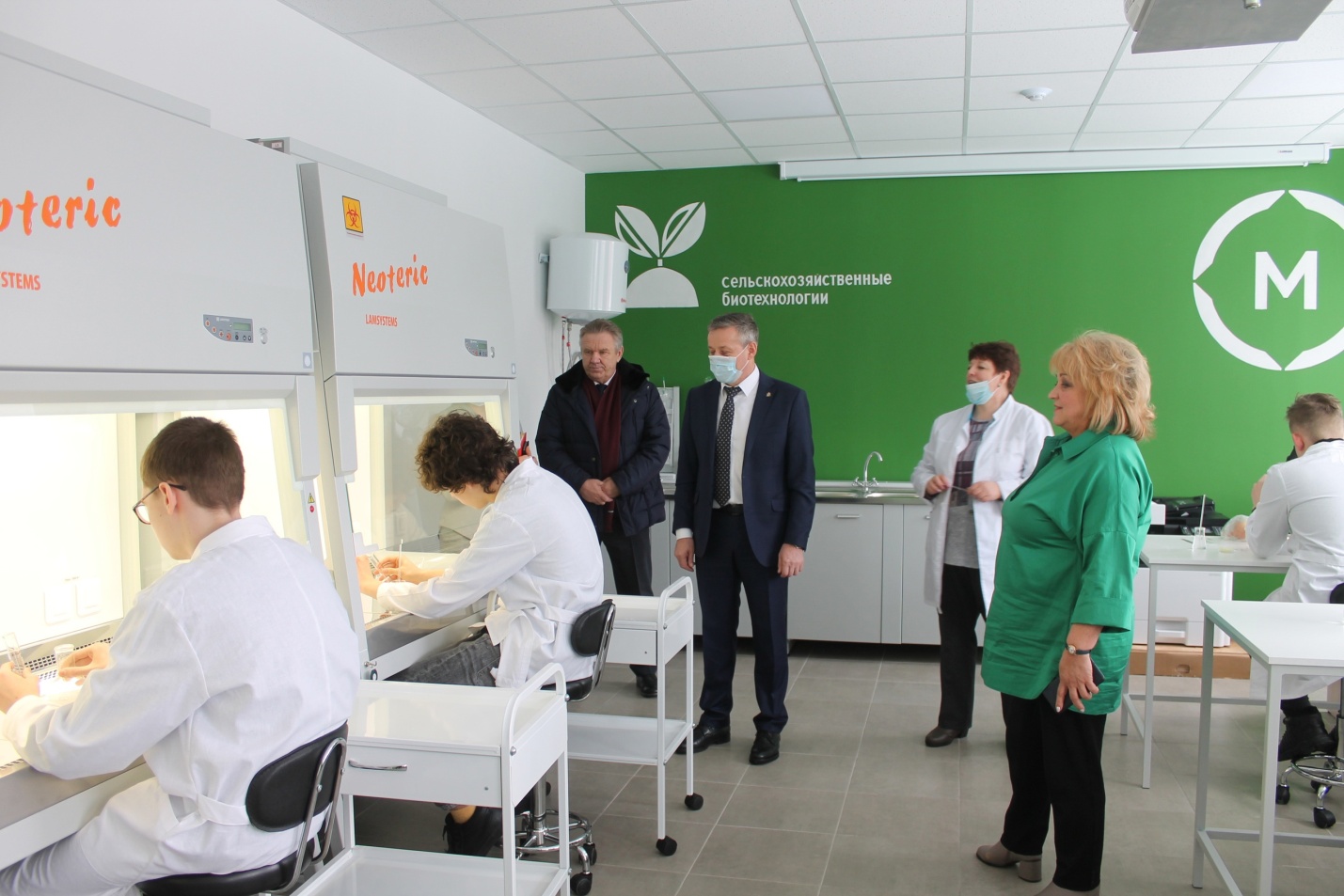 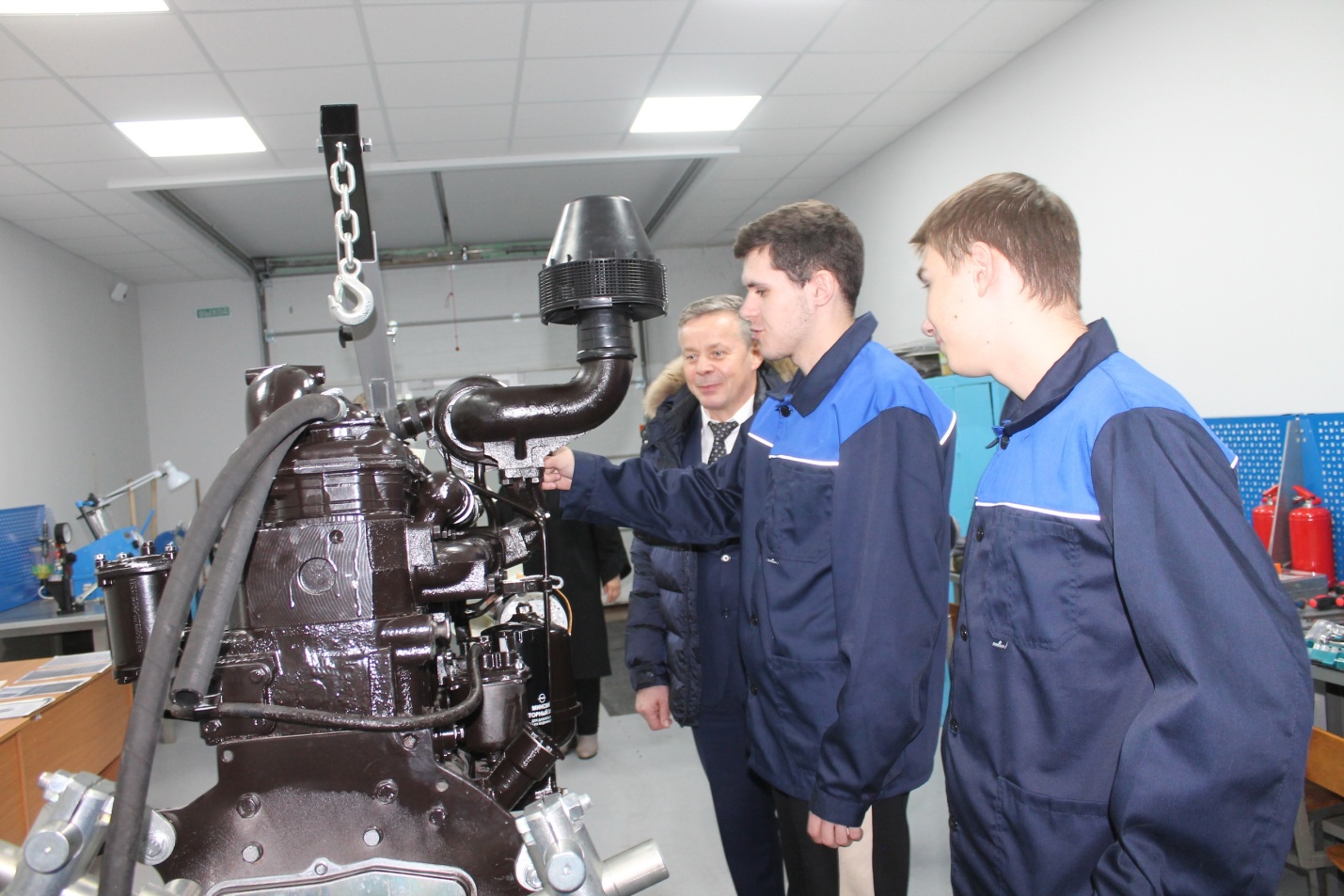 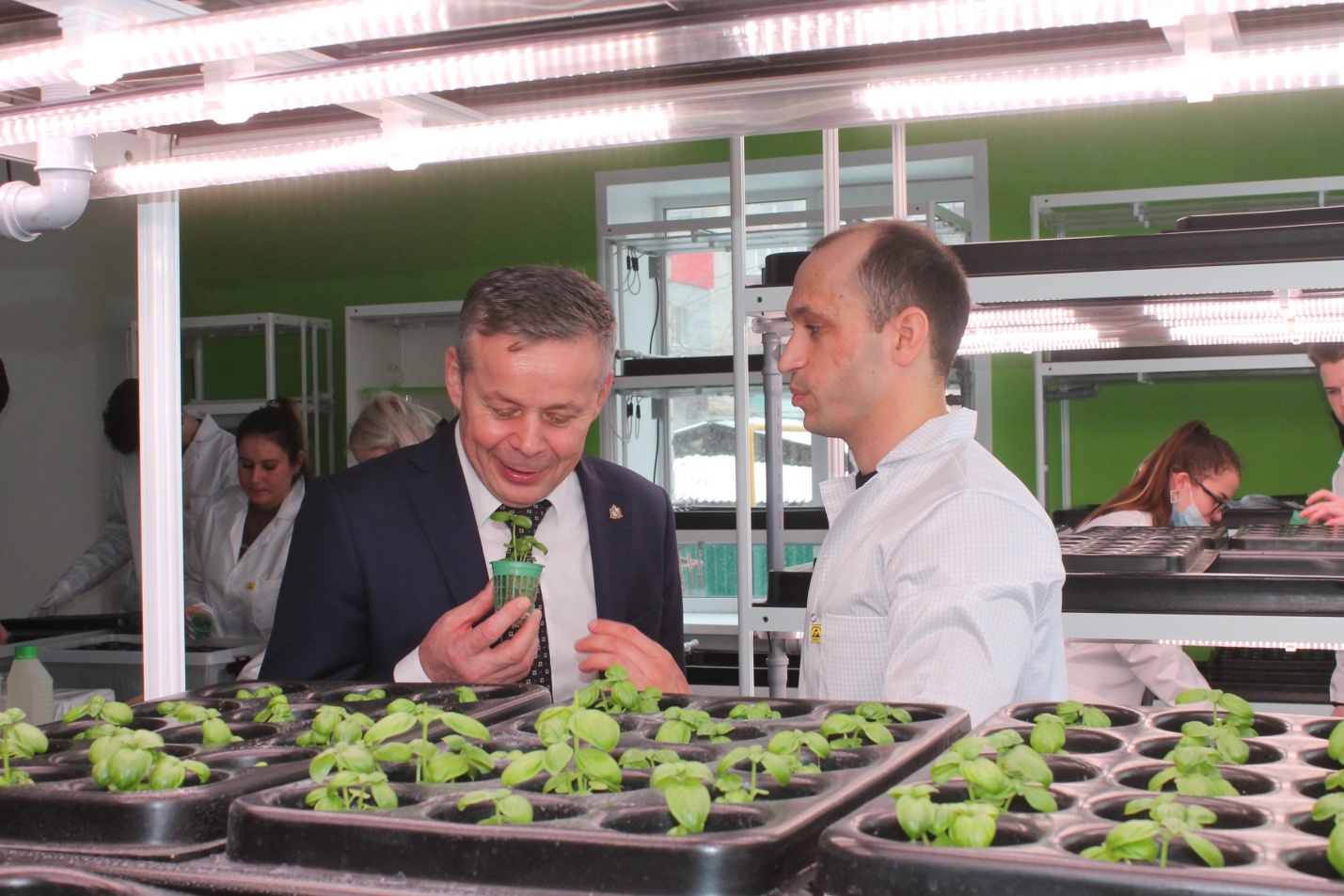 